Leeds Diocesan Board of Education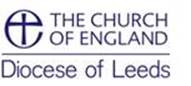 Foundation Governor Application FormPlease check your Instrument of Government and indicate which the appointing body for this application isPlease indicate the faith criteria which is applicable to your application
Part 1- to be completed by the applicant.

Part 1 (continued) to be completed by the applicant *number of parents guidance ** proportion of staff guidance Part 2 – Declarations – to be completed by the applicant Part 3 – to be completed by the nominating authority:This applicant is nominated by (tick as appropriate):Part 4 – to be completed on behalf of the PCCPart 5 – to be completed where the Archdeacon is the appointing person 
Please complete and sign all relevant parts of this form and return to the Diocesan Education Team.By email: info.ed@leeds.anglican.org marked for the attention of the School Governance Administrator.orBy post:Diocesan Education TeamChurch House17-19 York PlaceLeedsLS1 2EXName of SchoolLeeds Diocesan Board of Education (DBE)Complete parts 1, 2 and 3. Parochial Church Council (PCC)Complete parts 1, 2, 3 and 4. Application in place of the Incumbent (local vicar) unwilling/unable to take up their ex-officio post. Complete parts 1, 2 and 3, we will forward part 5 to be completed.I am a practising member of the Church of England with a commitment to celebrating and developing the Christian ethos of the school.I am a member of a different Christian church (Churches Together or Evangelical Alliance) with a commitment to celebrating and developing the Christian ethos of the school.I am not a member of a Christian church but I am willing to demonstrate a commitment to celebrate and develop the Christian ethos of the school.I am not a member of a Christian church and I am not willing to demonstrate a commitment to celebrate and develop the Christian ethos of the school.SurnameTitleForename/sAddressPostcodeTelephone Over 18?Yes/NoEmail OccupationReligion/DenominationPlace of worshipParish Frequency of attendance e.g. weekly, monthly, occasionallyAre you confirmed?Yes/NoContribution to Church life e.g. PCC member, help run Sunday SchoolIf you do not fulfil all of the above criteria please support your nomination by telling us what other qualities you would bring to the governing body.Have you served on this Governing Body before?Have you served on this Governing Body before?Have you served on this Governing Body before?Have you served on this Governing Body before?Have you served on this Governing Body before?Yes/NoYes/NoYes/NoYes/NoYes/NoYes/NoYes/NoIf yes, for how long?If yes, for how long?In what capacity?In what capacity?In what capacity?In what capacity?Nomination for a re-appointment?Nomination for a re-appointment?Yes/NoYes/NoOr new appointment?Or new appointment?Or new appointment?Or new appointment?Or new appointment?Or new appointment?Or new appointment?Yes/NoIf a new appointment, name of governor being replaced:If a new appointment, name of governor being replaced:If a new appointment, name of governor being replaced:If a new appointment, name of governor being replaced:If a new appointment, name of governor being replaced:If a new appointment, name of governor being replaced:In the case of a re-appointment please give details of all governor training undertaken in the last 4 years:In the case of a re-appointment please give details of all governor training undertaken in the last 4 years:In the case of a re-appointment please give details of all governor training undertaken in the last 4 years:In the case of a re-appointment please give details of all governor training undertaken in the last 4 years:In the case of a re-appointment please give details of all governor training undertaken in the last 4 years:In the case of a re-appointment please give details of all governor training undertaken in the last 4 years:In the case of a re-appointment please give details of all governor training undertaken in the last 4 years:In the case of a re-appointment please give details of all governor training undertaken in the last 4 years:In the case of a re-appointment please give details of all governor training undertaken in the last 4 years:In the case of a re-appointment please give details of all governor training undertaken in the last 4 years:In the case of a re-appointment please give details of all governor training undertaken in the last 4 years:In the case of a re-appointment please give details of all governor training undertaken in the last 4 years:Type of trainingType of trainingType of trainingProviderProviderProviderProviderProviderProviderDateDateDatePlease name other schools/academies where you are a governorPlease name other schools/academies where you are a governorPlease name other schools/academies where you are a governorPlease name other schools/academies where you are a governorPlease name other schools/academies where you are a governorPlease name other schools/academies where you are a governorPlease name other schools/academies where you are a governorDo you have a child who attends this school?Do you have a child who attends this school?Do you have a child who attends this school?Do you have a child who attends this school?Do you have a child who attends this school?Do you have a child who attends this school?Do you have a child who attends this school?Do you have a child who attends this school?Do you have a child who attends this school?Do you have a child who attends this school?Yes/No*Yes/No*Are you a member of staff at this school?Are you a member of staff at this school?Are you a member of staff at this school?Are you a member of staff at this school?Are you a member of staff at this school?Are you a member of staff at this school?Are you a member of staff at this school?Are you a member of staff at this school?Are you a member of staff at this school?Are you a member of staff at this school?Yes/No**Yes/No**Does a relative or someone you live with serve on this governing body?Does a relative or someone you live with serve on this governing body?Does a relative or someone you live with serve on this governing body?Does a relative or someone you live with serve on this governing body?Does a relative or someone you live with serve on this governing body?Does a relative or someone you live with serve on this governing body?Does a relative or someone you live with serve on this governing body?Does a relative or someone you live with serve on this governing body?Does a relative or someone you live with serve on this governing body?Does a relative or someone you live with serve on this governing body?Yes/NoYes/NoDoes a relative or someone you live with work in this school?Does a relative or someone you live with work in this school?Does a relative or someone you live with work in this school?Does a relative or someone you live with work in this school?Does a relative or someone you live with work in this school?Does a relative or someone you live with work in this school?Does a relative or someone you live with work in this school?Does a relative or someone you live with work in this school?Does a relative or someone you live with work in this school?Does a relative or someone you live with work in this school?Yes/NoYes/NoWhat contribution would you make as a foundation governor to this governing body?DeclarationDeclarationI declare that:I understand my responsibility to uphold the faith and beliefs of the Church of England within the school (please see ethos statement in the accompanying guidance).I have read, and understood, and will abide by the ‘Role of a Foundation Governor’ guidance document.I have never been disqualified as a governor through non-attendance at meetings, or removed as a governor for any other reason. I undertake to refrain from using any social networking sites to divulge any information or express any opinions regarding the school, its governors, staff, pupils and their families. I will use professional judgement in my role as foundation governor when considering accepting parents/carers or pupils as friends on social networking sites. I will ensure that any use of photographs on such sites will not identify the school, its staff, pupils or their families.The information provided on this form is true and complete to the best of my knowledge and belief. I understand that if I am subsequently appointed, any false information may cause my appointment to be withdrawn.I declare that:I understand my responsibility to uphold the faith and beliefs of the Church of England within the school (please see ethos statement in the accompanying guidance).I have read, and understood, and will abide by the ‘Role of a Foundation Governor’ guidance document.I have never been disqualified as a governor through non-attendance at meetings, or removed as a governor for any other reason. I undertake to refrain from using any social networking sites to divulge any information or express any opinions regarding the school, its governors, staff, pupils and their families. I will use professional judgement in my role as foundation governor when considering accepting parents/carers or pupils as friends on social networking sites. I will ensure that any use of photographs on such sites will not identify the school, its staff, pupils or their families.The information provided on this form is true and complete to the best of my knowledge and belief. I understand that if I am subsequently appointed, any false information may cause my appointment to be withdrawn.Signed:Date:Name (print):SafeguardingSafeguardingI am willing to complete an Enhanced Disclosure form which will be checked by the Disclosure and Barring Unit.I declare that I have not been convicted at any time for any offence connected with children or have any such prosecution pending.I am willing to complete an Enhanced Disclosure form which will be checked by the Disclosure and Barring Unit.I declare that I have not been convicted at any time for any offence connected with children or have any such prosecution pending.Signed:Date:Name (print):Data ProtectionThe information that you provide in this form will be held on a computerised database maintained by the Leeds Diocesan Board of Education.  Your data will be used in accordance with the principles set out in the General Data Protection Regulation and the Data Protection Act (DPA) 1998 (the “Data Protection Laws”) which protect the right to privacy of individuals whose personal details are held by us.  We will only make candidate details available to schools or any other body involved with the recruitment and/or regulation of schools and school governors.Please sign below to confirm that the information you give on this form can be recorded and used by the Leeds Diocesan Board of Education in accordance with the Data Protection Laws. Signed ………………………………………………………………………………………	Date …………………….............Chair/Secretary of the PCCIf the PCC is the appointing body then part 4 must also be completedChair of Governors Headteacher Incumbent Name:Tel No:Email:How long have you known the applicant?How long have you known the applicant?How long have you known the applicant?How long have you known the applicant?In what capacity?In what capacity?In what capacity?Has a skills audit of the governing board taken place prior to application?Has a skills audit of the governing board taken place prior to application?Has a skills audit of the governing board taken place prior to application?Has a skills audit of the governing board taken place prior to application?Has a skills audit of the governing board taken place prior to application?Has a skills audit of the governing board taken place prior to application?Yes/No Are the Headteacher, Chair of Governors and Incumbent all aware of this application? Are the Headteacher, Chair of Governors and Incumbent all aware of this application? Are the Headteacher, Chair of Governors and Incumbent all aware of this application? Are the Headteacher, Chair of Governors and Incumbent all aware of this application? Are the Headteacher, Chair of Governors and Incumbent all aware of this application? Are the Headteacher, Chair of Governors and Incumbent all aware of this application? Yes/NoWhy will this applicant be a good foundation governor? Why will this applicant be a good foundation governor? Why will this applicant be a good foundation governor? Why will this applicant be a good foundation governor? Why will this applicant be a good foundation governor? Why will this applicant be a good foundation governor? Why will this applicant be a good foundation governor? Signed:Signed:Date:Date:Name (print):Name (print):Name of Parish:Date of PCC meeting where nomination was approved?Date of PCC meeting where nomination was approved?We confirm that the above applicant was approved by the PCC to become foundation governor of the above school. We confirm that the above applicant was approved by the PCC to become foundation governor of the above school. We confirm that the above applicant was approved by the PCC to become foundation governor of the above school. Signed:                                                                                                                  PCC Chair                                                                                                                   PCC Chair Date:Name (print):Signed:                                                                                                                 PCC Secretary                                                                                                                 PCC SecretaryDate:Name (print):This appointment made by the Archdeacon of:This appointment made by the Archdeacon of:For a term of office which lasts until the Incumbent decides to take up their ex-officio post or a new incumbent is appointed to the parish, whichever is the sooner.For a term of office which lasts until the Incumbent decides to take up their ex-officio post or a new incumbent is appointed to the parish, whichever is the sooner.For a term of office which lasts until the Incumbent decides to take up their ex-officio post or a new incumbent is appointed to the parish, whichever is the sooner.Signed:Date:Name (print):Data ProtectionThe information that you provide in this form will be held on a computerised database maintained by the Leeds Diocesan Board of Education.  Your data will be used in accordance with the principles set out in the General Data Protection Regulation and the Data Protection Act (DPA) 1998 (the “Data Protection Laws”) which protect the right to privacy of individuals whose personal details are held by us.  We will only make candidate details available to schools or any other body involved with the recruitment and/or regulation of schools and school governors.Please sign below to confirm that the information you give on this form can be recorded and used by the Leeds Diocesan Board of Education in accordance with the Data Protection Laws. Signed ………………………………………………………………………………………	Date …………………….............